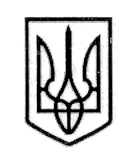 У К Р А Ї Н А СТОРОЖИНЕЦЬКА МІСЬКА РАДА СТОРОЖИНЕЦЬКОГО РАЙОНУЧЕРНІВЕЦЬКОЇ ОБЛАСТІВИКОНАВЧИЙ КОМІТЕТР І Ш Е Н Н Я  14 березня 2019 року                                                                                                  № 32Про надходження плати за землю по Сторожинецькій міській раді у 2018 роціі прогнозовані показники надходжень на 2019 рікЗаслухавши інформацію начальника відділу земельних відносин та комунальної власності Никифорюка М.І. про надходження плати за землю по Сторожинецькій міській раді за 2018 рік та прогнозовані показники надходжень у 2019 році, керуючись Законом України «Про місцеве самоврядування в Україні», ВИКОНАВЧИЙ КОМІТЕТ МІСЬКОЇ РАДИ ВИРІШИВ:1. Інформацію начальника відділу земельних відносин та комунальної власності Никифорюка М.І. взяти до відома.2. Відділу земельних відносин та комунальної власності посилити контроль за надходженням платежів за землю шляхом забезпечення ефективного обліку платників та детального аналізу надходжень.3. Відділу земельних відносин та комунальної власності та в.о. старост населених пунктів громади провести аналіз використання земель, що перебувають у постійному користуванні юридичних осіб недержавної форми власності та стану використання невитребуваних паїв по селах громади.4. Контроль за виконанням цього рішення покласти на секретаря міської ради Матейчука І.Г.Сторожинецький міський голова                                               М.М.КарлійчукПідготував:М.І.НикифорюкПогоджено:                  І.Г.МатейчукА.Г.ПобіжанМ.М.БаланюкА.В.Сирбу